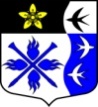 ЛЕНИНГРАДСКАЯ ОБЛАСТЬЛУЖСКИЙ МУНИЦИПАЛЬНЫЙ РАЙОНАДМИНИСТРАЦИЯ ТОРКОВИЧСКОГО СЕЛЬСКОГОПОСЕЛЕНИЯП О С Т А Н О В Л Е Н ИЕ     От    06.12.2021 г.    № 116Об утверждении Положения, регламентирующегопорядок использования, охраны,  защиты и воспроизводства лесов, находящихся в собственности МО «Торковичское сельскоепоселение», расположенных на территорииТорковичского сельского поселения         В соответствии с Лесным Кодексом Российской Федерации,  Федеральным законом от 12.03.2014 г. № 27-ФЗ «О внесении изменений в отдельные законодательные акты Российской Федерации по вопросам осуществления федерального государственного лесного надзора (лесной охраны) и осуществления мероприятий по защите и воспроизводству лесов», в целях установления единого порядка использования, охраны, защиты и воспроизводства лесов, находящихся в собственности МО «Торковичское сельское поселение», расположенных на территории Торковичского сельского поселения Лужского муниципального района Ленинградской области, администрация Торковичского  сельского поселения, постановляет:Утвердить прилагаемое Положение, регламентирующее порядок использования, охраны, защиты и воспроизводства лесов, находящихся в собственности МО «Торковичское сельское поселение», расположенных на территории Торковичского сельского поселения Лужского муниципального района Ленинградской области.Контроль за исполнением настоящего постановления оставляю за собой.Глава администрацииТорковичского сельского поселения:                               Е.В.Иванова УтвержденоПостановлением администрацииТорковичского сельского поселенияОт 06.12.2021 № 116ПОЛОЖЕНИЕ,регламентирующее  порядок использования, охраны, защиты и воспроизводства лесов, находящихся в собственности МО «Торковичское сельское поселение»,  расположенных на территории Торковичского сельского поселения Лужского муниципального района Ленинградской области1.Общие положения 1.1.     Настоящее Положение разработано в соответствии с Лесным Кодексом Российской Федерации,  Федеральным законом от 12.03.2014 г. № 27-ФЗ «О внесении изменений в отдельные законодательные акты Российской Федерации по вопросам осуществления федерального государственного лесного надзора (лесной охраны) и осуществления мероприятий по защите и воспроизводству лесов», в целях установления единого порядка использования, охраны, защиты и воспроизводства лесов, находящихся в собственности МО «Торковичское сельское поселение», расположенных на территории Торковичского сельского поселения Лужского муниципального района Ленинградской области.       1.2. Использование, охрана, защита, воспроизводство лесов, находящихся в собственности МО «Торковичское сельское поселение»,  расположенных на территории Торковичского сельского поселения  осуществляются исходя из понятия о лесе как об экологической системе или как о природном ресурсе.      1.3. К лесам, находящихся в собственности МО «Торковичское сельское поселение», расположенным на территории Торковичского  сельского поселения  (далее –  леса), относятся леса, расположенные на землях лесного фонда и землях иных категорий включенных в черту Торковичского  сельского поселения Лужского муниципального района Ленинградской области (далее – поселения).      1.4. Использование, охрана, защита, воспроизводство лесов, находящихся в собственности МО «Торковичское сельское поселение», расположенных на территории Торковичского сельского поселения, осуществляются в соответствии с целевым назначением земель, на которых эти леса располагаются.       1.5. Леса, находящихся в собственности МО «Торковичское сельское поселение», предназначены для свободного и бесплатного пребывания населения, проведения культурно-оздоровительных и спортивных мероприятий, а также для сохранения благоприятной экологической обстановки.      1.6. Реализация полномочий по использованию, охране, защите и воспроизводству  лесов, находящихся в собственности МО «Торковичское сельское поселение», осуществляется специализированным хозяйством или организуется на договорной (конкурсной) основе.      1.7. Для выполнения лесохозяйственных мероприятий, работ по воспроизводству  лесов, находящихся в собственности МО «Торковичское сельское поселение», и тушению лесных пожаров на территории  поселения на договорной конкурсной основе могут привлекаться организации различных форм собственности.     1.8. Ведение лесного хозяйства в лесах находящихся в собственности МО «Торковичское сельское поселение», должно обеспечивать:1) сохранение и усиление средообразующих, водоохранных, защитных, санитарно-гигиенических, оздоровительных и иных полезных природных свойств лесов в интересах охраны здоровья человека;2) многоцелевое, неистощительное пользование лесами для удовлетворения рекреационных потребностей населения  поселения и личных потребностей граждан во второстепенных лесных ресурсах и продуктах побочного пользования;3) воспроизводство, улучшение породного состава и качества лесов, усиление их эстетического и санитарно-гигиенического значения;4) сохранение биологического разнообразия;5) сохранение имеющихся и вновь создаваемых объектов историко-культурного и природного наследия;6) охрану лесов от пожаров;7) защиту лесов от вредителей и болезней;8) охрану лесов от незаконных порубок и других лесонарушений.Использование лесов, находящихся в собственности МО «Торковичское сельское поселение», расположенных на территории поселения      2.1. Использование лесов, находящихся в собственности МО «Торковичское сельское поселение», может быть следующих видов:1) заготовка древесины;2) заготовка живицы;3) заготовка и сбор недревесных лесных ресурсов;4) заготовка пищевых лесных ресурсов и сбор лекарственных растений;5) осуществление видов деятельности в сфере охотничьего хозяйства;6) ведение сельского хозяйства;7) осуществление научно-исследовательской деятельности, образовательной деятельности;8) осуществление рекреационной деятельности;9) создание лесных плантаций и их эксплуатация;10) выращивание лесных плодовых, ягодных, декоративных растений, лекарственных растений;10.1) выращивание посадочного материала лесных растений (саженцев, сеянцев);11) выполнение работ по геологическому изучению недр, разработка месторождений полезных ископаемых;12) строительство и эксплуатация водохранилищ и иных искусственных водных объектов, а также гидротехнических сооружений, морских портов, морских терминалов, речных портов, причалов;13) строительство, реконструкция, эксплуатация линейных объектов;14) переработка древесины и иных лесных ресурсов;15) осуществление религиозной деятельности;16) иные виды, определенные Лесным законодательством.     2.2. Леса, находящиеся в собственности МО «Торковичское сельское поселение», могут использоваться для одной или нескольких целей, в соответствии с целевым назначением земель, на которых эти леса располагаются.     2.3. В  лесах, находящихся в собственности МО «Торковичское сельское поселение», расположенных в водоохранных зонах и прибрежных полосах, лесопользование осуществляется по согласованию со специально уполномоченным государственным органом управления использованием и охраной водного фонда в соответствии с лесным и водным законодательством Российской Федерации.     2.4. Допускается проведение в  лесах находящихся в собственности МО «Торковичское сельское поселение», рубок ухода, санитарных рубок, рубок реконструкции и обновления, прочих рубок (при проведении трубопроводов, линий связи и электропередачи, прорубке просек, создании противопожарных разрывов, проведении противопожарных, лесокультурных и других лесохозяйственных работ).     2.5. Пользование участками лесов, находящихся в собственности МО «Торковичское сельское поселение», может осуществляться на правах безвозмездного и краткосрочного пользования. Содержание этих прав определяется законодательством Российской Федерации.     2.6. На правах безвозмездного пользования осуществляются лесопользование для научно-исследовательских целей, размещение ульев и пасек, сенокошение на угодьях.     2.7. На правах краткосрочного пользования осуществляются лесопользование для культурно-оздоровительных и спортивных целей, заготовка второстепенных лесных ресурсов (за исключением заготовки новогодних елок, жердей), сбор дикорастущих растений, плодов, грибов, ягод и орехов, лекарственных растений и технического сырья для коммерческих целей, выпас скота и иные виды природопользования в соответствии с действующим законодательством.     2.8. При краткосрочном пользовании участками лесов,  находящихся в собственности МО «Торковичское сельское поселение», взимаются платежи.     2.9. Платежи за пользование участками  лесов, находящихся в собственности МО «Торковичское сельское поселение», в установленном законодательством Российской Федерации порядке используются для ведения лесного хозяйства в  лесах, а также на мероприятия по охране и воспроизводству лесов.Доступ граждан в леса, находящиеся в собственности МО «Торковичское сельское поселение», расположенные в границах населенных пунктов  Торковичского сельского поселения     3.1. Граждане имеют право бесплатно и свободно пребывать в лесах, находящихся в собственности МО «Торковичское сельское поселение», собирать в личное пользование дикорастущие плоды, ягоды, орехи, грибы, другие пищевые ресурсы, лекарственные растения и техническое сырье, кроме видов, которые занесены в Красные книги Российской Федерации, а также кроме наркосодержащих растений и природного наркосодержащего сырья.     3.2. Граждане обязаны соблюдать правила пожарной безопасности в  лесах, находящихся в собственности МО «Торковичское сельское поселение», не допускать поломку, порубку деревьев и кустарников, повреждение лесных культур, засорение лесов, уничтожение и разорение муравейников и гнезд птиц, а также другие требования законодательства Российской Федерации, законов и иных муниципальных правовых актов органов местного самоуправления  поселения.     3.3. Правила поведения граждан в  лесах, находящихся в собственности МО «Торковичское сельское поселение», а также места, сроки и объемы сбора для собственных нужд разрешенных видов лесных ресурсов определяются действующим законодательством и муниципальными правовыми актами органов местного самоуправления  поселения.Воспроизводство лесов, находящихся в собственности МО «Торковичское сельское поселение», расположенных на территории поселения      4.1. Воспроизводство лесов, находящихся в собственности МО «Торковичское сельское поселение», расположенных на территории Торковичского сельского  поселения  – это процесс воссоздания леса со всеми характерными для него существенными свойствами, подобного прежнему или отличающемуся от него. Обеспечивается системой лесохозяйственных мероприятий по заготовке семян, закладке и содержанию лесосеменных и маточных плантаций, выращиванию посадочного материала, созданию лесных культур, содействию естественному возобновлению, рубкам ухода в молодняках, прореживаниям, санитарному оздоровлению леса и другими мероприятиями.      4.2. Лесовосстановительные мероприятия в лесах, находящихся в собственности МО «Торковичское сельское поселение», проводятся в соответствии с лесоустроительными проектами, а при их отсутствии – в соответствии с муниципальными программами  лесовосстановления поселения.5.Охрана и контроль в лесах, находящихся в собственности МО «Торковичское сельское поселение», расположенных в границах населенных пунктов  Торковичского сельского поселения      5.1. В целях использования, охраны, защиты, воспроизводства лесов находящихся в собственности МО «Торковичское сельское поселение», допускается создание лесной инфраструктуры (лесных дорог, лесных складов и других). Лесные дороги могут создаваться при любых видах использования лесов.     5.2. Леса, находящиеся в собственности МО «Торковичское сельское поселение», подлежат охране от пожаров, незаконных рубок (порубок), нарушений порядка лесопользования и других действий, причиняющих вред лесам, а также от вредителей и болезней леса.     5.3. Меры пожарной безопасности в лесах, находящихся в собственности МО «Торковичское сельское поселение», включают в себя:1) предупреждение лесных пожаров (противопожарное обустройство лесов и обеспечение средствами предупреждения и тушения лесных пожаров);2) мониторинг пожарной безопасности в лесах и лесных пожаров;3) разработку и утверждение планов тушения лесных пожаров;4) иные меры пожарной безопасности.      5.4. Порядок привлечения сил и средств подразделений пожарной охраны, гарнизонов пожарной охраны для ликвидации чрезвычайной ситуации в лесах, находящихся в собственности МО «Торковичское сельское поселение», возникшей вследствие лесных пожаров установлен постановлением Правительства Российской Федерации от 05.05.2011 г. № 344 «Об утверждении Правил привлечения сил и средств подразделений пожарной охраны для ликвидации чрезвычайной ситуации в лесах, возникшей вследствие лесных пожаров».        В случае повышения пожарной опасности решением органов местного самоуправления поселения на соответствующей территории может  устанавливаться особый противопожарный режим.     5.5. На период высокой пожарной опасности в лесах, находящихся в собственности МО «Торковичское сельское поселение», органами местного самоуправления поселения могут быть запрещены или ограничены посещение гражданами лесов и въезд в них транспортных средств, а также проведение определенных видов работ на отдельных участках леса.     5.6. Контроль над состоянием, использованием, охраной, защитой и воспроизводством  лесов, находящихся в собственности МО «Торковичское сельское поселение», осуществляется администрацией поселения.     5.7. Юридические и физические лица, причинившие вред лесам, находящихся в собственности МО «Торковичское сельское поселение», несут ответственность, установленную законодательством Российской Федерации..